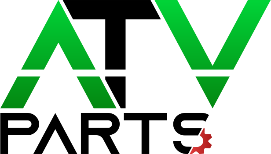 Reklamációs nyomtatványA terméket a hozzánk elküldött nyomtatvány feldolgozása után, reklamációs bekérő után tudja feladni csomagponton vagy futár közreműködésével   Ügyfél:- hibásan kitöltött vagy olvashatatlan adatok esetén meghosszabbítja az ügyintézés időtartalmát! - a terméket utánvét nélkül szükséges elküldeni, utánvéttel küldött termék nem lesz átvéve!- a nyomtatványhoz csatolja a számla másolatát is   Reklamációvál kapcsolatos termék:   Dátum:                                                                                                          Aláírás:Megrendelés száma (az e-mailtárgyban) :Átvétel dátuma :Keresztnév és vezetéknév :A megrendelt termék számlájánakszáma:Termékazonosító:Termék megnevezése, méret, szín:A termék hiba részletes leírása:…………………………………………………………………………………………………………………………………………………………………………………………………………………………………………………………………………………………………………………………………………………………………………………………………………………………………………………………………………………………………………………………………………………………………………………………………………………………………………….A termék hiba részletes leírása:…………………………………………………………………………………………………………………………………………………………………………………………………………………………………………………………………………………………………………………………………………………………………………………………………………………………………………………………………………………………………………………………………………………………………………………………………………………………………………….